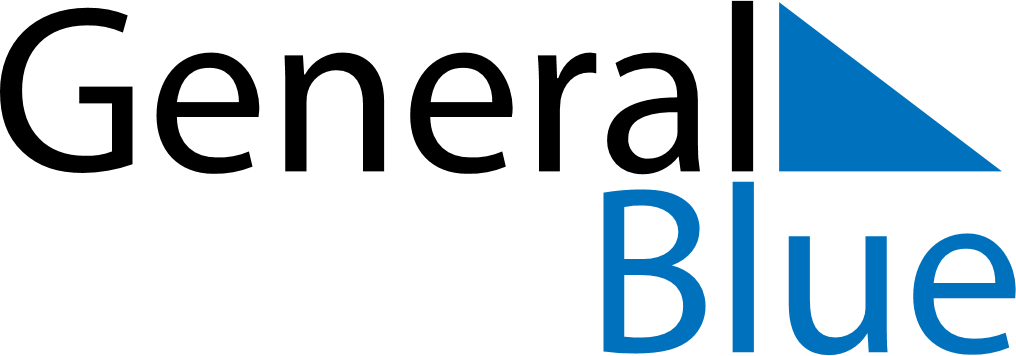 October 2019October 2019October 2019October 2019HungaryHungaryHungaryMondayTuesdayWednesdayThursdayFridaySaturdaySaturdaySunday1234556Memorial Day for the Martyrs of Arad789101112121314151617181919202122232425262627National Day28293031